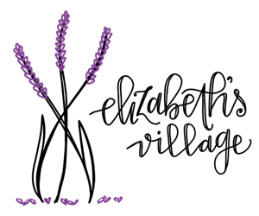 Transitional Home Program ApplicationFull name: _________________________________________________	Date: _________Preferred Pronouns:	She/Her	He/Him	They/Them	Other: 	________________________Birthday: _________________________	Social Security Number: ______-______-______Race/Ethnicity: __________________________	Gender Identification: _________________________Phone number: __________________________	Email: __________________________________________________Any other forms of contact? __________________________Best way to reach you? _________________________	Best time of day to contact you? ______________Do you give permission to leave voicemails or texts/emails? _______________________________Preferred Language: ______________________________________Current housing status:Staying on the streets or in a vehicle Staying at an emergency shelter or other housing program Housed and at risk of losing housing within: Less than 7 days7-14 days15-30 daysMore than a monthLiving with someone else (family or friend)Other: _______________________________________Last three addresses (include zip code, city and state) and length of stay (month/year – month/year). Must include at least one full address: 1)__________________________________________________________________________________________________________________________________________________________________________________2)__________________________________________________________________________________________________________________________________________________________________________________3)__________________________________________________________________________________________________________________________________________________________________________________Reason for leaving last permanent address:______________________________________________________________________________________________________________________________________________________________________________________________________________________________________________________________________________How did you hear about Elizabeth’s Village?____________________________________________________________________________________________________________________________________________________________________________________						Household InformationDo you have children? Yes or NoNames and ages: Who has custody? Is DCBS involved?If admitted to EV, would they move in with you?Domestic Violence ScreeningHave you experienced a domestic violence Issue? Yes or NoDo you have an active protective order? Yes or No Name of and Relationship to Abuser: ______________________________________Are you actively in danger? _______________________________________Substance Use ScreeningCheck all that apply:							Last Use:Alcohol							_________________________Marijuana							_________________________Cocaine/ Crack						_________________________Heroin								_________________________Barbiturates/“Pills”						_________________________Amphetamines						_________________________Methamphetamine						_________________________Other: ___________________				_________________________N/AAre you currently receiving treatment for substance use? __________________________Mental Health ScreeningCheck all that apply:DepressionAnxietyPTSDAnger Management IssuesSchizophrenia Other: ___________________N/AAre you currently in treatment for those mental health conditions? Yes or No_________________________________________________________________If no, are you interested in receiving treatment? Yes, No, or MaybePhysical Health ScreeningDo you have any physical health issues? Yes or NoIf yes, check all that apply:Chronic health conditionDevelopmental disabilityHIV/AIDSPhysical disabilityOther: __________________Allergies? If yes, please list: ______________________________________________Are you able to climb a flight of stairs? Yes or NoLQBTQIA+ Inclusion Do you identify as part of the LGBTQIA+ Community? Yes, No, Questioning, or Do not wish to disclose Would you be interested in additional resources that serve to support those in the LGBTQIA+ Community? Yes, No, or Maybe InsuranceDo you currently have health insurance? Yes or NoIf yes, what kind?                                      Income/ Other BenefitsAre you currently employed? Yes or NoIf so, where?                                          Average monthly income?                                 Do you have any other sources of income? Yes or NoIf yes, check all that apply:Alimony/ Spousal supportChild SupportPension/Retirement Income from another jobPrivate disability insuranceRetirement income from Social Security SSISSDITANF (KTAP)Unemployment insuranceWorkers' compensationDo you receive any non-cash benefits (SNAP, WIC, etc.)? Yes or NoIf yes, please list. ____________________________________Amount received? __________________________Legal/OtherAre you on probation/parole? Yes or NoCounty _____________________Name of Assigned Officer: _______________________How often are you required to report and where: ___________________________Any upcoming court dates: ____________________________Any current charges or legal issues or warrants: ___________________                  Are you a U.S Military Veteran? Yes or NoDo you have an active Driver's License? Yes or NoBy signing this application, I am stating:All of the information on this application is true, correct, and complete to the best of my knowledgeI will supply photo identificationI understand that Elizabeth’s Village is conducting the criminal background check through the Administrative Office of the CourtsI understand that acceptance to Elizabeth’s Village is dependent on the results of the background check, national predator check, and a review of the application by staffI will continue to provide Elizabeth’s Village information that is true, correct, and complete to the best of my knowledgeI understand Elizabeth’s Village reserves the right to drug test residents at application or at any point while receiving services from EVApplicant Signature ________________________________________ Date: __________Staff Signature ____________________________________________ Date: __________Notes for Staff Use
______________________________________________________________________________________________________________________________________________________________________________________________________________________________________________________________________________________________________________________________________________________________________________________________________________________________________________________________________________________________________________________________________________________________________________________________________________________________________________________________________________________________________________________________________________________________________________________________________________________________________________________________________________________________________________________________________________________________________________________________________________________________________________________________________________________________________________________________________________________________________________________________________________________________________________________________________________________________________________________________________________________________________________________________________________________________________________________________________________________________________________________________________________________________________________________________________________________________________________________________________________________________________________________________________________________________________________________________________________________________________________________________________________________________________________________________________________________________________________________________________________________________________________________________________________________________________________________________________________________________________________________________________________________________________________________________________________________________________________________________________________________________________________________________________________________________________________________________________________________________________________________________________________________________________________________________________________________________________________________________________________________________________________________________________________________________________________________________________________________________________________________________________________________________________________________________________________________________________________________________________________________________________________________________________________________________________________________________________________________________________________________________________________________________________________________________________________________________________________________________________________________________________________________________________________________________________________________________________________________________________________________________________________________________________________________________________________________________________________________